"بطولة كأس عالم ليس لها مثيل"الدوحة، 8 أكتوبر/ تشرين الأول 2022: افتُتحت سلسلة محاضرات "بطولة كأس عالم ليس لها مثيل" والتي أشرف على تنظيمها كل من السفارة الألمانية في الدوحة ومعهد جوته منطقة الخليج بالتعاون مع 3-2-1 متحف قطر الأولمبي والرياضي ومبادرة عام الثقافة القطري الألماني وذلك بكلمة ألقاها الأستاذ الدكتور دانيال ميمرت من جامعة كولونيا للرياضة تناولت ضربات الجزاء.بمناسبة أول بطولة كأس عالم لكرة القدم تقام في العالم العربي، تتعاون السفارة الألمانية ومعهد جوته مع 3-2-1 متحف قطر الأولمبي والرياضي في تنظيم سلسلة من المحاضرات والنقاشات العامة خلال الفترة من 4 أكتوبر/ تشرين الأول وحتى 1 نوفمبر/ تشرين الثاني 2022. بعد عملهم معًا بشكل وثيق في عام 2017 خلال العام الثقافي قطر-ألمانيا 2017 ، تتعاون متاحف قطر والمؤسسات الألمانية مرة أخرى لتقديم سلسلة المحاضرات هذه كمشروع تراثي للعام الثقافي المشترك.  ستتطرق هذه المحاضرات والنقاشات إلى مختلف جوانب رياضة كرة القدم. وفي حديثه عن هذا التعاون، أفاد الدكتور كلاوديوس فيشباخ، سفير جمهورية ألمانيا الاتحادية لدى قطر قائلًا "كوننا نظمنا بطولة كأس العالم لكرة القدم في بلدنا مرتين، في عام 1974 و2006، فإننا نتفهم أهمية هذه اللحظة بالنسبة للأمة القطرية، وبخاصة لكونها أول بطولة كأس عالم لكرة القدم تُقام في العالم العربي. يُسعدنا أن نقدم هذه السلسلة من المحاضرات لنضيف من خلالها إلى البرامج العديدة التي تخططها قطر في هذا السياق".وفي حديثها عن المحاضرات، أفادت السيدة عائشة غانم العطية، مديرة إدارة الدبلوماسية الثقافية في متاحف قطر، قائلة: "ما يُثلج الصدر هو أن نشهد كيف اجتمع أفراد يتقاسمون نفس الشغف معًا لإعداد مثل سلسلة المحاضرات هذه. والأجمل من ذلك، هو أن نرى تلك الروابط الراسخة التي نتجت عن العام الثقافي قطر - ألمانيا 2017، والإرث الثقافي الذي خلفته مبادرة الأعوام الثقافية، تتحول تدريجيًّا إلى مشاريع جديدة. إنها لحظة تأمل أخيرة قبل انطلاق كأس العالم، ويسعدنا مشاركتها مع الأصدقاء الذين اكتسبناهم خلال مبادرة الأعوام الثقافية".يقول فريد معجري، المدير العام لمعهد جوته منطقة الخليج " لقد تم ترتيب برنامج المحاضرات والنقاشات العامة بتعاون وثيق مع زملائنا في 3-2-1 متحف قطر الأولمبي والرياضي. لقد أردنا أن تكون الموضوعات المقترحة ذات صلة ببرنامج المتحف مع تغطية طيف واسع من الموضوعات وإلقاء الضوء على كرة القدم من خلال زوايا مختلفة ومتنوعة". بمحاضرة تناولت ضربات الجزاء افتتح الأستاذ الدكتور دانيال ميمرت، المدير التنفيذي لمعهد التدريب وعلوم الحاسب بجامعة الرياضة في كولونيا بألمانيا وأحد الأكاديميين الألمان الرواد في مجال البحث العلمي في هذه الرياضة، سلسلة المحاضرات أمس. كما سيقدم الأستاذ الدكتور ميمرت محاضرة أخرى بتاريخ 1 نوفمبر/ تشرين الثاني عن دور الحُكام. تستهدف محاضرتا الدكتور ميمرت كل من خبراء ومشجعي كرة القدم العاديين على حد سواء. وسيقدم الدكتور دانيال رايشى، الأستاذ المساعد الزائر بجامعة جورج تاون في قطر، تحليلًا لبطولة كأس العالم لكرة القدم في قطر وذلك يوم 9 أكتوبر/ تشرين الأول 2022. أما يورجن رانك، المدير الأول لتصميم ملابس كرة القدم لدى شركة أديداس، فيدعو الجمهور لمشاهدة كرة القدم من خلال عدسة الإبداع، حيث سيقدم محاضرة عن بُعد عن ملابس كر ة القدم ويشرح عملية تصميم قميص كرة القدم، وذلك بتاريخ 18 أكتوبر/ تشرين الأول 2022. يواصل فريد معجري قائلًا "إن لكرة القدم تأثير مُوحِد، فهي تُقرب الدول والثقافات والشعوب من مختلف الخلفيات والسيَّر الاجتماعية والثقافية أكثر مما تفعل أية رياضة أخرى. فكُرة القدم تفتح مسارات للتقدم للشباب من المناطق الحضرية الأقل حظوة. لقد أردنا تضمين هذه الجوانب الاجتماعية لكرة القدم في برامجنا علاوة على عدم الخجل من ذكر بعض التحديات التي لازالت لاعبات كرة القدم النسائية تواجهها اليوم". سوف تجتذب مناقشتان عامتان الزوار للتعرف أكثر على الجوانب الاجتماعية للرياضة، أولها بعنوان "السيدات وكرة القدم" والتي ستقام بتاريخ 11 أكتوبر/ تشرين الأول 2022، بينما الأخرى ستكون بتاريخ 25 أكتوبر/ تشرين الأول 2022 وستستكشف موضوع "كرة القدم تلتقي بالفن". سوف يتواجد على المنصة كل من إبراهيم خلفان وهو لاعب سابق بالمنتخب القطري لكرة القدم، ومدربة المنتخب القطري لكرة القدم النسائية السابقة مونيكا شتاب، وقائدة فريق كرة القدم النسائية الأفغاني فرخندة مُهتاج، والكاتب المسرحي الألماني وقائد فريق كرة قدم الكُتاب الألماني موريتس رينكى، وفنان المُجسمات توميسلاف توبيك.رزنامة الفعالياتسوف تُقام كافة المحاضرات والنقاشات العامة الحضورية في 3-2-1 متحف قطر الأولمبي والرياضي، كما ستكون ناطقة بالانجليزية مع ترجمة فورية إلى العربية.  الأحد، 9 أكتوبر/ تشرين الأول 2022، الساعة 6:30 مساءً"بطولة كأس عالم ليس لها مثيل"محاضرة عن قطر وكأس العالم لكرة القدم يقدمها الدكتور دانيال رايشى (من جامعة جورج تاون)الثلاثاء، 11 أكتوبر/ تشرين الأول، الساعة 6:30 مساءًمناقشة عامة "السيدات وكرة القدم"يدير المناقشة الدكتور دانيال رايشى (جامعة جورج تاون)مع مونيكا شتاب (مدربة منتخب كرة القدم النسائية القطري السابقة ومدربة منتخب كرة القدم النسائية السعودي حاليًا)وفرخندة مهتاج (قائدة فريق كرة القدم النسائية الأفغاني)الثلاثاء، 18 أكتوبر/ تشرين الأول، الساعة 6:30 مساءً"من على الورق إلى ساحة الملعب"محاضرة افتراضية عن تصميم قميص كرة القدم يقدمها يورجن رانك (من شركة أديداس)الثلاثاء، 25 أكتوبر/ تشرين الأول، الساعة 6:30 مساءًنقاش عام "كرة القدم تلتقي الفن"يدير النقاش فريد معجري، المدير العام لمعهد جوته منطقة الخليج بأبوظبيمع موريتس رينكى، كاتب مسرحي ومؤلف روايات وقائد فريق كرة قدم الكُتاب الألمانيوتوميسلاف توبيك، فنان مُجسمات ألمانيوإبراهيم خلفان، فنان قطري ولاعب سابق بالمنتخب القطري لكرة القدمالثلاثاء، 1 نوفمبر 2022، الساعة 6:30 مساءً "حُكام كرة القدم، علاقة الحب والكراهية"محاضرة افتراضية يقدمها الأستاذ الدكتور دانيال ميمرت (من جامعة كولونيا)- النهاية -عن معهد جوتهإن معهد جوته - المركز الثقافي الألماني مؤسسة عالمية تعمل على نشر اللغة والثقافة الألمانية ويعمل معهد جوته نيابة عن حكومة جمهورية ألمانيا الاتحادية لدعم اللغة الألمانية وتوطيد أواصر علاقاتها الثقافية ونقل صورة متكاملة عن ألمانيا، وذلك من خلال 158 فرعًا في 98 دولة من دول العالم. لدى معهد جوته أكثر من 1000 نقطة اتصال حول العالم تكونت من خلال التعاون مع مؤسسات شريكة في عدد كبير من الأماكن. Goethe-Institut | Sprache. Kultur. Deutschland.www.goethe.de/gulf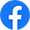 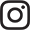 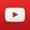 نبذة عن برنامج الأعوام الثقافية بمتاحف قطر                     .                   " " –             .               .            .    :  -  -   -  -  -  -  -  -  -  -  2021. 
                      .      -       2022   26             .      -       2022                -                         .                  .      –         : @yearsofculture, #yearsofculture #QatarMENASA2022 3-2-1 متحف قطر الأولمبي والرياضي    3-2-1                      .                  .  3-2-1             19                 .                     .         ،        1976،        FIFA  2022™. ويشغل عبد الله يوسف الملا منصب مدير 3-2-1      2019.   إنستغرام: @321qosm تويتر: 3-2-1 QOSM فيسبوك: : 3-2-1 Qatar Olympic and Sport Museumhttp://www.321.qa/نبذة عن متاحف قطرتُقدّم متاحف قطر، المؤسسة الأبرز للفنون والثقافة في الدولة، تجارب ثقافية أصيلة وملهمة من خلال شبكةٍ متنامية من المتاحف، والمواقع الأثرية، والمهرجانات، وأعمال الفن العام التركيبية، والبرامج الفنية. تصون متاحف قطر ممتلكات دولة قطر الثقافية وتوسع نطاقها، وذلك بمشاركتها الفن والثقافة من قطر، والشرق الأوسط، وشمال أفريقيا، ومنطقة جنوب آسيا مع العالم، وأيضًا بإثرائها لحياة المواطنين، والمقيمين وزوار البلاد. وقد جعلت متاحف قطر، تحت رعاية حضرة صاحب السمو الشيخ تميم بن حمد آل ثاني، أمير البلاد المفدى، وبقيادة سعادة الشيخة المياسة بنت حمد بن خليفة آل ثاني، رئيس مجلس أمناء متاحف قطر، من دولة قطر مركزًا حيويًا للفنون، والثقافة، والتعليم في منطقة الشرق الأوسط وما حوله. وتُعتبر متاحف قطر جزءًا لا يتجزّأ من هدف تنمية دولةٍ مبتكرة، ومتنوعة ثقافيًا، وتقدميّة، تجمع الناس معًا لتشجيع الفكر الحديث، وإثارة النقاشات الثقافية الهامة، وإسماع صوت الشعب القطري.  أشرفت متاحف قطر، منذ تأسيسها في عام 2005، على تطوير كل من: متحف الفن الإسلامي، وحديقة متحف الفن الإسلامي، ومتحف: المتحف العربي للفن الحديث، ومتحف قطر الوطني، وجاليري متاحف قطر– الرواق، وجاليري متاحف قطر– كتارا، ومهرجان "تصوير" للتصوير الفوتوغرافي في قطر. وتشمل المشاريع المستقبلية 3-2-1 متحف قطر الأولمبي والرياضي الذي سيتم افتتاحه قريبًا، ومتحف الأطفال - قطر. من خلال إدارة الآثار، تقود متاحف قطر العديد من المبادرات للحفاظ على المواقع والمباني التاريخية في قطر وترميمها. كما تطلق المشاريع الفنية والإبداعية، وتدعمها، مثل مطافئ: مقر الفنانين، وM7، المركز الإبداعي للتصميم والابتكار والأزياء الذي يصقل المواهب الفنية، ويقدم الفرص لتطوير بنية تحتية ثقافية قوية ومستدامة. تويتر: @Qatar_Museums | إنستغرام: @Qatar_Museums | فيسبوك: @QatarMuseums